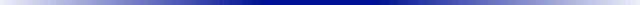 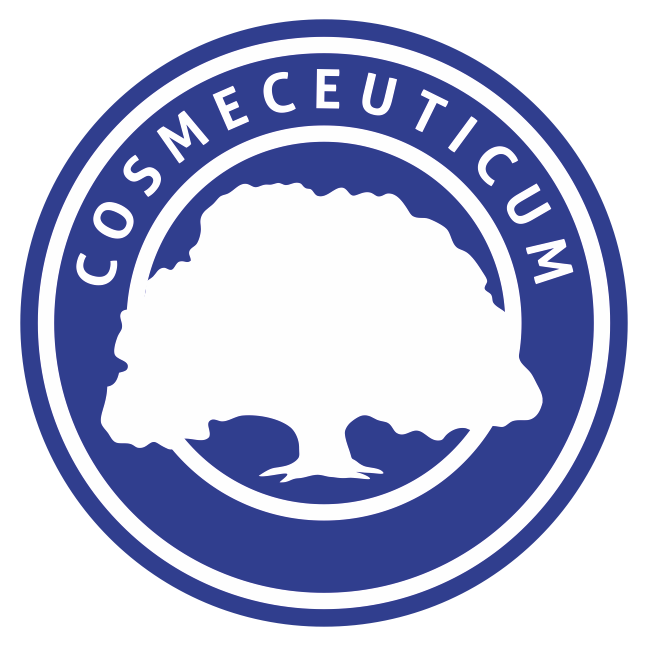 COSMECEUTICUM Sp. z o. o.1/1COSMECEUTICUM Sp. z o. o.+48 791 881 801biuro@cosmeceuticum.plwww.cosmeceuticum.plFORMULARZ PRODUKTOWY(prawidłowo wypełniony formularz produktowy stanowi podstawę do zaprezentowania oferty handlowej)FORMULARZ PRODUKTOWY(prawidłowo wypełniony formularz produktowy stanowi podstawę do zaprezentowania oferty handlowej)DANE DOTYCZĄCE PRODUKTU KOSMETYCZNEGO (wypełnia Klient)DANE DOTYCZĄCE PRODUKTU KOSMETYCZNEGO (wypełnia Klient)DANE DOTYCZĄCE PRODUKTU KOSMETYCZNEGO (wypełnia Klient)NAZWA HANDLOWA (pełna nazwa handlowa obejmująca markę produktu)GRUPA TOWAROWA / TYP(należy zaznaczyć jedno pole)  PRODUKT DO WŁOSÓW  PRODUKT DO SKÓRYGRUPA TOWAROWA / TYP(należy zaznaczyć jedno pole)  PRODUKT DO WARG  PRODUKT DO TWARZYGRUPA TOWAROWA / TYP(należy zaznaczyć jedno pole)  PRODUKT DO PAZNOKCI  PRODUKT DO JAMY USTNEJGRUPA TOWAROWA / TYP(należy zaznaczyć jedno pole)  PRODUKT DO OCZU  STOSOWANIE PROFESJONALNEGRUPA TOWAROWA / TYP(należy zaznaczyć jedno pole)  PRODUKT DO STOSOWANIA NA BŁONY ŚLUZOWE  PRODUKT DO STOSOWANIA NA BŁONY ŚLUZOWEFUNKCJA PRODUKTU (np. szampon do włosów, krem do twarzy)DOCELOWA GRUPA  (np. os. dorosłe / dzieci / stos. profesjonalne)OPIS ZADEKLAROWANYCH WŁAŚCIWOŚCI PRODUKTU(np. przeciwłupieżowe, nawilżające, ujędrniające, etc.)TYP APLIKACJI PRODUKTU  PRODUKT NIESPŁUKIWANY  PRODUKT SPŁUKIWANYZADEKLAROWANY SKŁAD JAKOŚCIOWY PRODUKTU KOSMETYCZNEGO (wypełnia Klient)ZADEKLAROWANY SKŁAD JAKOŚCIOWY PRODUKTU KOSMETYCZNEGO (wypełnia Klient)ZADEKLAROWANY SKŁAD JAKOŚCIOWY PRODUKTU KOSMETYCZNEGO (wypełnia Klient)ZADEKLAROWANY SKŁAD JAKOŚCIOWY PRODUKTU KOSMETYCZNEGO (wypełnia Klient)ZADEKLAROWANY SKŁAD JAKOŚCIOWY PRODUKTU KOSMETYCZNEGO (wypełnia Klient)ZADEKLAROWANY SKŁAD JAKOŚCIOWY PRODUKTU KOSMETYCZNEGO (wypełnia Klient)L.P.NAZWA HANDLOWA SUROWCAINCI# CAS# WEFUNKCJA12345678910111213141516Do celów niniejszego załącznika stosuje się następującą terminologięDo celów niniejszego załącznika stosuje się następującą terminologięPRODUKT NIESPŁUKIWANYprodukt kosmetyczny przeznaczony do długotrwałego kontaktu ze skórą, włosami lub błonami śluzowymiPRODUKT SPŁUKIWANYprodukt kosmetyczny, który po zastosowaniu na skórę, włosy lub błony śluzowej jest przeznaczony do usunięciaPRODUKT DO WŁOSÓWprodukt kosmetyczny przeznaczony do stosowania na włosy lub owłosienie twarzy, z wyjątkiem rzęsPRODUKT DO SKÓRYprodukt kosmetyczny przeznaczony do stosowania na skóręPRODUKT DO WARGprodukt kosmetyczny przeznaczony do stosowania na wargiPRODUKT DO TWARZYprodukt kosmetyczny przeznaczony do stosowania na skórę twarzyPRODUKT DO PAZNOKCIprodukt kosmetyczny przeznaczony do stosowania na paznokciePRODUKT DO JAMY USTNEJprodukt kosmetyczny przeznaczony do stosowania do zębów lub błony śluzowej jamy ustnejPRODUKT DO STOSOWANIA NA BŁONY ŚLUZOWEprodukt przeznaczony do stosowania na błony śluzowe jamy ustnej, obwódki (krawędzie) oczu, zewnętrznych narządów płciowychPRODUKT DO OCZUprodukt kosmetyczny przeznaczony do stosowania w okolicach oczuSTOSOWANIE PROFESJONALNEstosowanie produktów kosmetycznych w ramach działalności zawodowej